НАЦІОНАЛЬНА ПОЛІЦІЯ УКРАЇНИ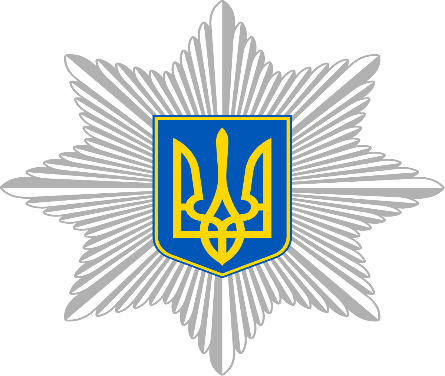 ГОЛОВНЕ УПРАВЛІННЯ НАЦІОНАЛЬНОЇ ПОЛІЦІЇв ІВАНО-ФРАНКІВСЬКІЙ ОБЛАСТІІВАНО-ФРАНКІВСЬКЕ РАЙОННЕ УПРАВЛІННЯ ПОЛІЦІЇ
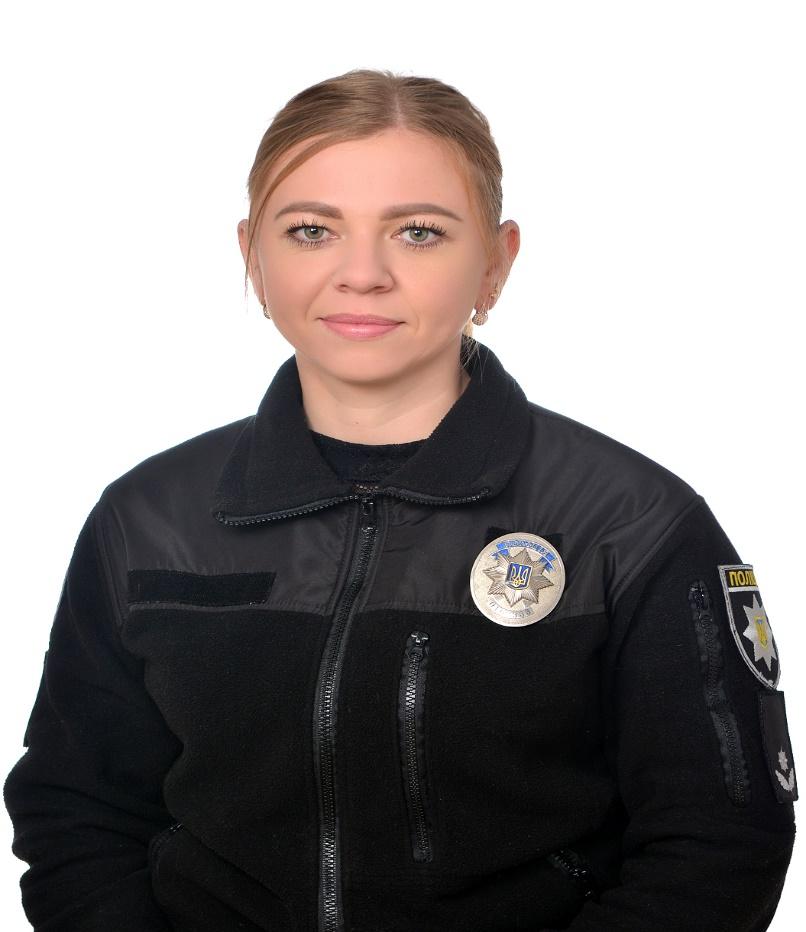 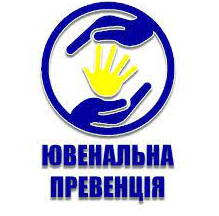 ОСНОВНІ ЗАВДАННЯ ЮВЕНАЛЬНОЇ ПРЕВЕНЦІЇ:превентивнаробота з дітьми; протидія і попередження випадків сімейного насильства; робота з дітьми, які порушили закон;супровід дітей, які залишилися без батьківського піклування; розшук дітей
З метою профілактики правопорушень за навчальним закладом закріпленаСТАРШИЙ ІНСПЕКТОР СЕКТОРУ ЮВЕНАЛЬНОЇ ПРЕВЕНЦІЇВІДДІЛУ ПРЕВЕНЦІЇ ІВАНО-ФРАНКІВСЬКОГО РУПГУНП В ІВАНО-ФРАНКІВСЬКІЙ ОБЛАСТІМАЙОР ПОЛІЦІЇБАЛАН МАРИНА ІВАНІВНАм.т. 099-12-45-973НАЦІОНАЛЬНА ПОЛІЦІЯ УКРАЇНИГОЛОВНЕ УПРАВЛІННЯ НАЦІОНАЛЬНОЇ ПОЛІЦІЇ в ІВАНО-ФРАНКІВСЬКІЙ ОБЛАСТІІВАНО-ФРАНКІВСЬКЕ РАЙОННЕ УПРАВЛІННЯ ПОЛІЦІЇ
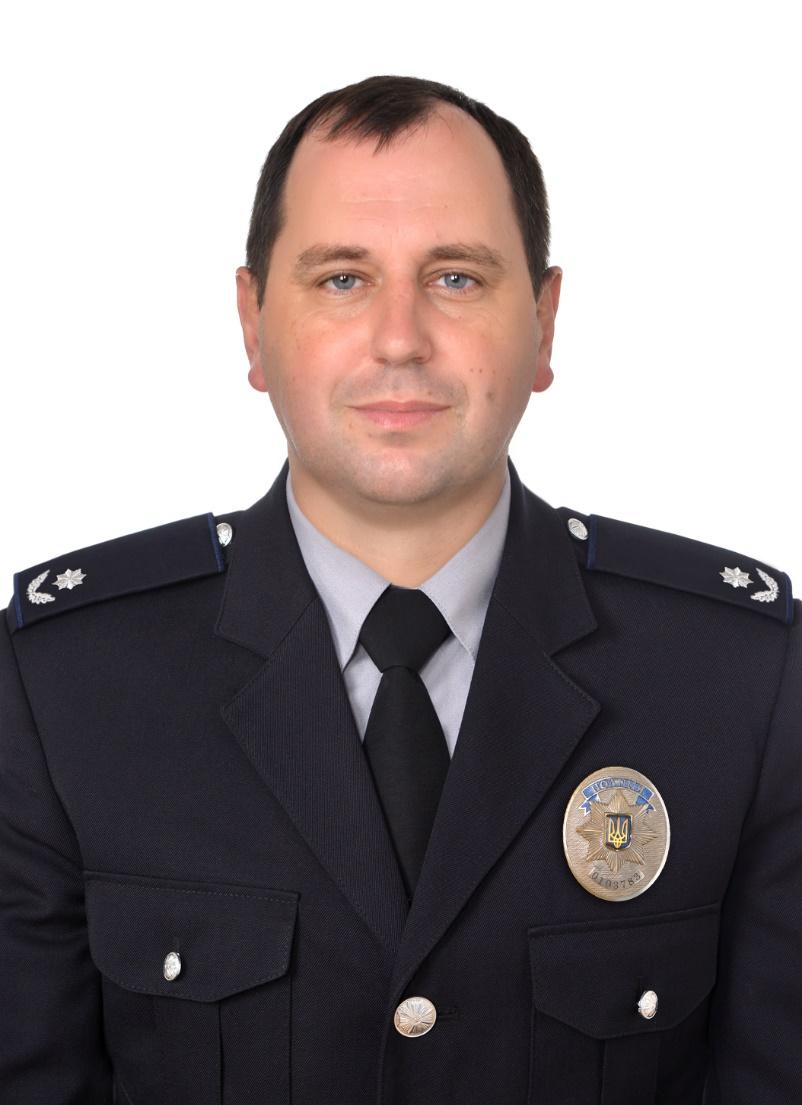 ОСНОВНІ ЗАВДАННЯ ЮВЕНАЛЬНОЇ ПРЕВЕНЦІЇ:превентивна робота з дітьми; протидія і попередження випадків сімейного насильства; робота з дітьми, які порушили закон;супровід дітей, які залишилися без батьківського піклування;розшук дітей

З метою профілактики правопорушень за навчальним закладом закріпленийСТАРШИЙ ІНСПЕКТОР СЕКТОРУ ЮВЕНАЛЬНОЇ ПРЕВЕНЦІЇВІДДІЛУ ПРЕВЕНЦІЇ ІВАНО-ФРАНКІВСЬКОГО РУПГУНП В ІВАНО-ФРАНКІВСЬКІЙ ОБЛАСТІМАЙОР ПОЛІЦІЇВАСИЛЕЦЬКИЙ ВАДИМ ВІКТОРОВИЧм.т. 067-49-71-787НАЦІОНАЛЬНА ПОЛІЦІЯ УКРАЇНИГОЛОВНЕ УПРАВЛІННЯ НАЦІОНАЛЬНОЇ ПОЛІЦІЇ в ІВАНО-ФРАНКІВСЬКІЙ ОБЛАСТІІВАНО-ФРАНКІВСЬКЕ РАЙОННЕ УПРАВЛІННЯ ПОЛІЦІЇ
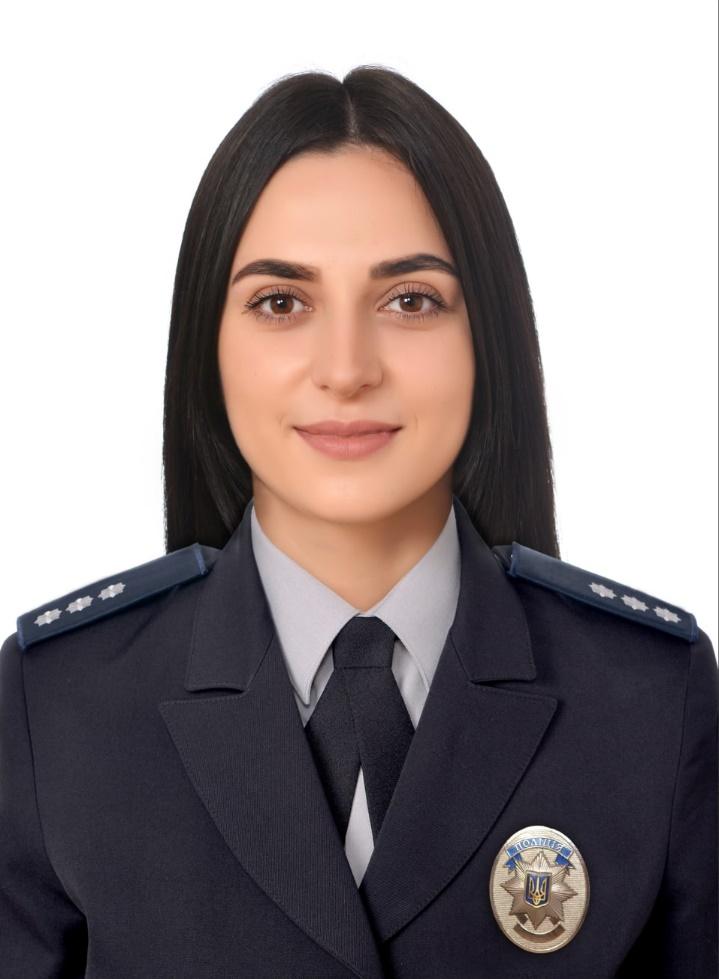 ОСНОВНІ ЗАВДАННЯ ЮВЕНАЛЬНОЇ ПРЕВЕНЦІЇ:1.превентивна робота з дітьми;2.протидія і попередження випадків сімейного насильства; 3.робота з дітьми, які порушили закон;4.супровід дітей, які залишилися без батьківського піклування;5.розшук дітей
З метою профілактики правопорушень за навчальним закладом закріпленаІНСПЕКТОР СЕКТОРУ ЮВЕНАЛЬНОЇ ПРЕВЕНЦІЇВІДДІЛУ ПРЕВЕНЦІЇ ІВАНО-ФРАНКІВСЬКОГО РУПГУНП В ІВАНО-ФРАНКІВСЬКІЙ ОБЛАСТІСТАРШИЙ ЛЕЙТЕНАНТ ПОЛІЦІЇХАРУК ЛІЛІЯ ЮРІЇВНАм.т. 068-05-42-608НАЦІОНАЛЬНА ПОЛІЦІЯ УКРАЇНИГОЛОВНЕ УПРАВЛІННЯ НАЦІОНАЛЬНОЇ ПОЛІЦІЇ в ІВАНО-ФРАНКІВСЬКІЙ ОБЛАСТІІВАНО-ФРАНКІВСЬКЕ РАЙОННЕ УПРАВЛІННЯ ПОЛІЦІЇ
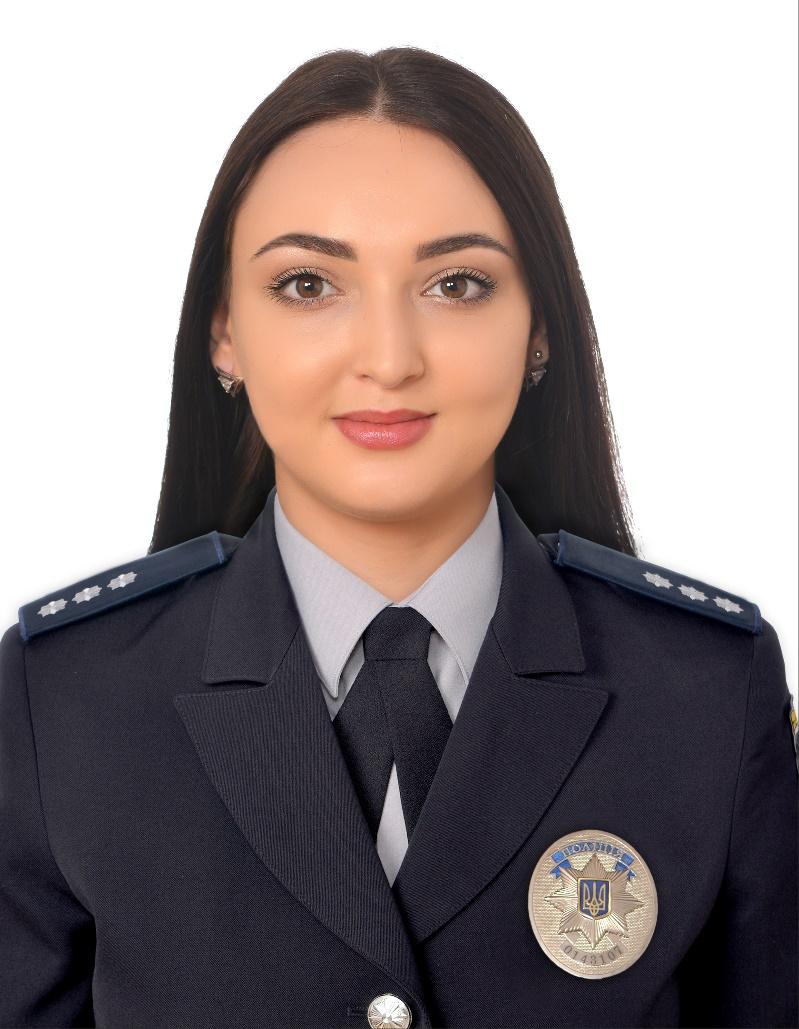 ОСНОВНІ ЗАВДАННЯ ЮВЕНАЛЬНОЇ ПРЕВЕНЦІЇ:1.превентивна робота з дітьми;2.протидія і попередження випадків сімейного насильства; 3.робота з дітьми, які порушилизакон;4.супровід дітей, які залишилися без батьківського піклування;5.розшук дітей
З метою профілактики правопорушень за навчальним закладом закріпленаІНСПЕКТОР СЕКТОРУ ЮВЕНАЛЬНОЇ ПРЕВЕНЦІЇВІДДІЛУ ПРЕВЕНЦІЇ ІВАНО-ФРАНКІВСЬКОГО РУПГУНП В ІВАНО-ФРАНКІВСЬКІЙ ОБЛАСТІСТАРШИЙ ЛЕЙТЕНАНТ ПОЛІЦІЇВОРОБОК БОГДАНА МИХАЙЛІВНАм.т. 095-11-67-118НАЦІОНАЛЬНА ПОЛІЦІЯ УКРАЇНИГОЛОВНЕ УПРАВЛІННЯ НАЦІОНАЛЬНОЇ ПОЛІЦІЇ в ІВАНО-ФРАНКІВСЬКІЙ ОБЛАСТІІВАНО-ФРАНКІВСЬКЕ РАЙОННЕ УПРАВЛІННЯ ПОЛІЦІЇ
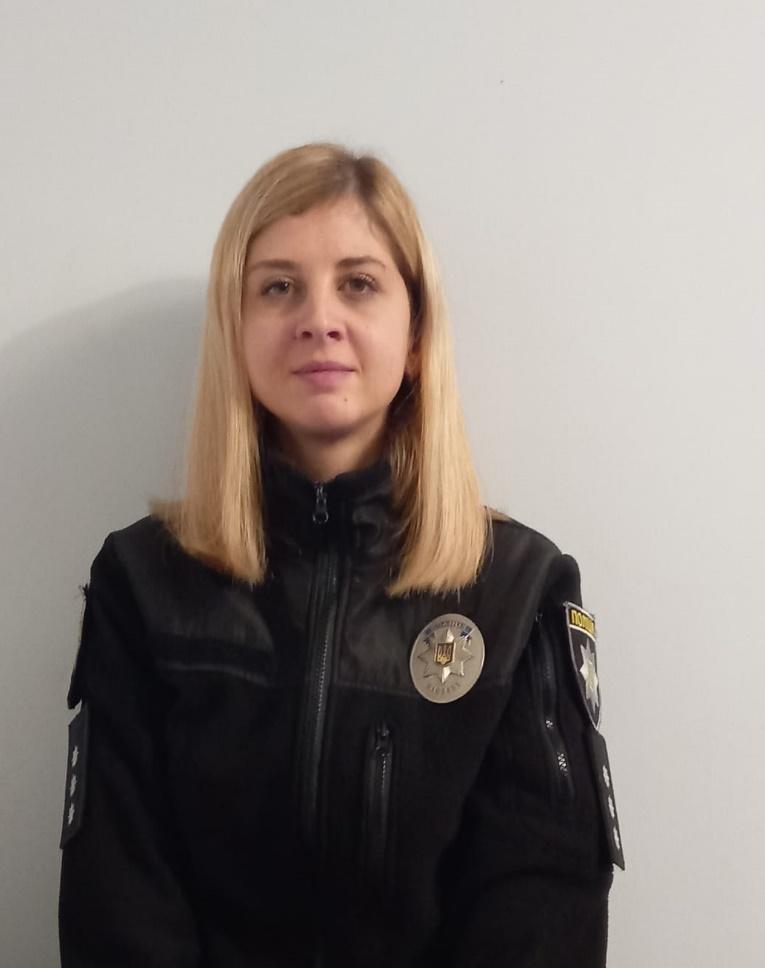 ОСНОВНІ ЗАВДАННЯ ЮВЕНАЛЬНОЇ ПРЕВЕНЦІЇ:1.превентивна робота з дітьми;2.протидія і попередження випадків сімейного насильства; 3.робота з дітьми, які порушили закон;4.супровід дітей, які залишилися без батьківського піклування;5.розшук дітей
З метою профілактики правопорушень за навчальним закладом закріпленаІНСПЕКТОР СЕКТОРУ ЮВЕНАЛЬНОЇ ПРЕВЕНЦІЇВІДДІЛУ ПРЕВЕНЦІЇ ІВАНО-ФРАНКІВСЬКОГО РУПГУНП В ІВАНО-ФРАНКІВСЬКІЙ ОБЛАСТІСТАРШИЙ ЛЕЙТЕНАНТ ПОЛІЦІЇМОКЛОВИЧ ТЕТЯНА ВІТАЛІЇВНАм.т. 098-66-00-688НАЦІОНАЛЬНА ПОЛІЦІЯ УКРАЇНИГОЛОВНЕ УПРАВЛІННЯ НАЦІОНАЛЬНОЇ ПОЛІЦІЇ в ІВАНО-ФРАНКІВСЬКІЙ ОБЛАСТІІВАНО-ФРАНКІВСЬКЕ РАЙОННЕ УПРАВЛІННЯ ПОЛІЦІЇ
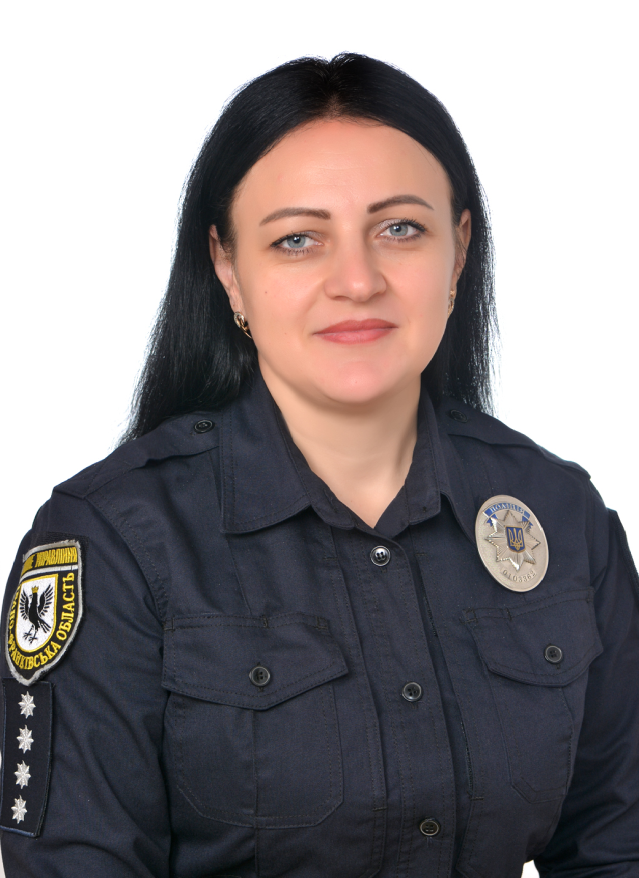 ОСНОВНІ ЗАВДАННЯ ЮВЕНАЛЬНОЇ ПРЕВЕНЦІЇ:1.превентивна робота з дітьми;2.протидія і попередження випадків сімейного насильства; 3.робота з дітьми, які порушили закон;4.супровід дітей, які залишилися без батьківського піклування;5.розшук дітей
З метою профілактики правопорушень за навчальним закладом закріпленаІНСПЕКТОР СЕКТОРУ ЮВЕНАЛЬНОЇ ПРЕВЕНЦІЇВІДДІЛУ ПРЕВЕНЦІЇ ІВАНО-ФРАНКІВСЬКОГО РУПГУНП В ІВАНО-ФРАНКІВСЬКІЙ ОБЛАСТІКАПІТАН ПОЛІЦІЇПРЕДЧУК РУСЛАНА ВАСИЛІВНАм.т. 068-42-30-205чергова частина Івано-Франківського РУПвул. Бельведерська, 32, м. Івано-Франківськ, 76010,тел. (0342) 75-03-82чергова частина Івано-Франківського РУПвул. Бельведерська, 32, м. Івано-Франківськ, 76010,тел. (0342) 75-03-82чергова частина Івано-Франківського РУПвул. Бельведерська, 32, м. Івано-Франківськ, 76010,тел. (0342) 75-03-82чергова частина Івано-Франківського РУПвул. Бельведерська, 32, м. Івано-Франківськ, 76010,тел. (0342) 75-03-82чергова частина Івано-Франківського РУПвул. Бельведерська, 32, м. Івано-Франківськ, 76010,тел. (0342) 75-03-82чергова частина Івано-Франківського РУПвул. Бельведерська, 32, м. Івано-Франківськ, 76010,тел. (0342) 75-03-82